Сведения о размерах платы за технологическое присоединениек электрическим сетям.по состоянию на 01.01.2017 г.На основании приказа Министерства энергетики и тарифной политики Республики Мордовия от 28 декабря 2016 г. № 155 "Об установлении стандартизированных тарифных ставок, ставок за единицу максимальной мощности и формул платы за технологическое присоединение к электрическим сетям территориальных сетевых организаций на 2017 год", опубликованного в газете "Известия Мордовии" от 29 декабря 2016 г. N 146(25.461)-67, ООО «Электротеплосеть» раскрывает следующую информацию:1. Ставки за единицу максимальной мощности (руб./кВт) для определения платы за технологическое присоединение к электрическим сетям ООО «Электротеплосеть» на уровне напряжения ниже 35 кВ и мощности свыше 150 кВт и менее 8 900 кВт на период с 1 января 2017 года по 31 декабря 2017 года.* - Указанные ставки приводятся к ценам 2017 года с применением индекса изменения сметной стоимости по строительно-монтажным работам для Республики Мордовия на квартал, предшествующий кварталу, в котором определяется плата за технологическое присоединение, к федеральным единичным расценкам 2001 года, рекомендуемый Министерством строительства и жилищно-коммунального хозяйства Российской Федерации.**- Ставка за единицу максимальной мощности не применяется в отношении технологического присоединения следующих заявителей:- заявителей - юридических лиц или индивидуальных предпринимателей, максимальная мощность которых составляет свыше 150 кВт и менее 670 кВт, в случае осуществления технологического присоединения энергопринимающих устройств указанных заявителей по третьей категории надежности (по одному источнику электроснабжения) к электрическим сетям классом напряжения до 10 кВ включительно (с учетом ранее присоединенной в данной точке присоединения мощности);- заявителей в целях временного технологического присоединения;2. Ставки за единицу максимальной мощности (руб./кВт) для определения платы за технологическое присоединение к электрическим сетям ООО «Электротеплосеть» на уровне напряжения ниже 35 кВ и мощности не более 150 кВт на период с 1 января 2017 года по 30 сентября 2017 года.* - Указанные ставки приводятся к ценам 2017 года с применением индекса изменения сметной стоимости по строительно-монтажным работам для Республики Мордовия на квартал, предшествующий кварталу, в котором определяется плата за технологическое присоединение, к федеральным единичным расценкам 2001 года, рекомендуемый Министерством строительства и жилищно-коммунального хозяйства Российской Федерации.3. Ставки за единицу максимальной мощности (руб./кВт) для определения платы за технологическое присоединение к электрическим сетям ООО «Электротеплосеть» на уровне напряжения ниже 35 кВ и мощности не более 150 кВт на период с 1 октября 2017 года по 31 декабря 2017 года.4. Стандартизированная тарифная ставка (С1), определяющая величину платы за технологическое присоединение энергопринимающих устройств потребителей электрической энергии к электрическим сетям ООО «Электротеплосеть» на период с 1 января 2017 года по 31 декабря 2017 года* - Применяется также для технологического присоединения передвижных энергопринимающих устройств Заявителей с максимальной мощностью до 150 кВт включительно (с учетом ранее присоединенной в данной точке присоединения мощности).**- Стандартизированная тарифная ставка С1.3 не применяется в отношении технологического присоединения следующих заявителей:- заявителей - юридических лиц или индивидуальных предпринимателей в целях технологического присоединения по одному источнику электроснабжения энергопринимающих устройств, максимальная мощность которых составляет до 150 кВт включительно (с учетом ранее присоединенной в данной точке присоединения энергопринимающих устройств);- заявителей - юридических лиц или индивидуальных предпринимателей, максимальная мощность которых составляет свыше 150 кВт и менее 670 кВт, в случае осуществления технологического присоединения энергопринимающих устройств указанных заявителей по третьей категории надежности (по одному источнику электроснабжения) к электрическим сетям классом напряжения до 10 кВ включительно (с учетом ранее присоединенной в данной точке присоединения мощности);- заявителей в целях временного технологического присоединения;- заявителей - физических лиц в целях технологического присоединения энергопринимающих устройств, максимальная мощность которых составляет до 15 кВт включительно (с учетом ранее присоединенных в данной точке присоединения энергопринимающих устройств), которые используются для бытовых и иных нужд, не связанных с осуществлением предпринимательской деятельности, и электроснабжение которых предусматривается по одному источнику.5. Стандартизированные тарифные ставки (С2, С3, С4), определяющие величину платы за технологическое присоединение энергопринимающих устройств потребителей электрической энергии к электрическим сетям ООО «Электротеплосеть» максимальной мощностью свыше 150 кВт и менее 8 900 кВт на период с 1 января 2017 года по 31 декабря 2017 года.	(без НДС)6. Стандартизированные тарифные ставки (С2(150кВт), С3(150кВт), С4(150кВт)), определяющие величину платы за технологическое присоединение энергопринимающих устройств потребителей электрической энергии к электрическим сетям ООО «Электротеплосеть» максимальной мощностью не более 150 кВт на период с 1 января 2017 года по 30 сентября 2017 года.7.  Формулы платы за технологическое присоединение энергопринимающих устройств потребителей электрической энергии максимальной мощностью свыше 150 кВт и менее 8 900 кВт1. Если  отсутствует необходимость реализации мероприятий «последней мили», то плата за технологическое присоединение (Ti) определяется по формуле, как произведение стандартизированной тарифной ставки на покрытие расходов на технологическое присоединение энергопринимающих устройств потребителей электрической энергии по мероприятиям, не включающим в себя мероприятия «последний мили» (С1) и объема максимальной мощности (Ni), указанного в заявке на технологическое присоединение Заявителем по следующей формуле:Ti (без «последней мили») = C1× Ni  (руб.) (без НДС)    (1)	2. Если предусматривается мероприятие «последней мили» по прокладке воздушных (ВЛ) и (или) кабельных (КЛ) линий, то плата за технологическое присоединение (Ti) определяется по формуле, как сумма произведений стандартизированной тарифной ставки (С1) и объема максимальной мощности (Ni), указанного в заявке на технологическое присоединение Заявителем, и стандартизированной тарифной ставки на покрытие расходов сетевой организации на строительство воздушных (С2) и (или) кабельных линий (С3) электропередачи на i-м уровне напряжения, и суммарной протяженности воздушных и (или) кабельных линий (Li) на i-м уровне напряжения, строительство которых предусмотрено согласно выданных технических условий для технологического присоединения Заявителя (км) по следующей формуле:при прокладке ВЛTi (вл)  = (C1 × Ni) + Σ(C2 i× Z изм. ст × Li)  (руб.) (без НДС)   (2)при прокладке KЛTi (кл)   =  (C1 × Ni) + Σ(C3i × Z изм. ст × Li) (руб.)  (без НДС)    (3)		3. Если предусматриваются мероприятия «последней мили» по строительству комплектных трансформаторных подстанций (КТП) с уровнем напряжения до 35 кВ, то плата за технологическое присоединение (Ti) определяется по формуле,  как сумма расходов, определенных по формуле (2) или (3) и произведения ставки C4, и объема максимальной мощности (Ni), указанного в заявке на технологическое присоединение Заявителем по следующей формуле:ВЛ + КТПTi (вл + ктп)    = (C1 × Ni) + Σ(C2i × Z изм. ст ×  Li) + (C4i × Z изм. ст ×  Ni)     (руб.)  (без НДС)    (4)КЛ + КТПTi (кл + ктп) = (C1 × Ni) + Σ(C3i× Z изм. ст × Li) + (C4i × Z изм. ст × Ni)   (руб.)  (без НДС)    (5)ВЛ + КЛ + КТП Ti (кл +вл+ ктп)     = (C1 × Ni) + Σ(C2i× Z изм. ст × Li) + Σ(C3i× Z изм. ст ×  Li) + (C4i × Z изм. ст × Ni) (руб.)   (без НДС)      (6)4. В случае если срок выполнения мероприятий, указанных в пункте 3 предусмотрен на период больше одного года:ВЛ + КТП   Ti (вл + ктп)    = (C1 × Ni) + (0,5 × (Σ(C2i × Z изм. ст ×  Li) + (C4i × Z изм. ст ×  Ni)) × ×) + +(0,5 × (Σ(C2i × Z изм. ст ×  Li) + (C4i × Z изм. ст ×  Ni)) × ) (руб.)  (без НДС)    (7)КЛ + КТП      Ti (кл + ктп) = (C1 × Ni) + (0,5 × (Σ(C3i× Z изм. ст × Li) + (C4i × Z изм. ст × Ni)) ×  ) + +(0,5 × (Σ(C3i× Z изм. ст × Li) + (C4i × Z изм. ст × Ni)) ×  )   (руб.)  (без НДС)      (8)ВЛ + КЛ + КТП Ti (кл +вл+ ктп)     = (C1 × Ni) + (0,5 × (Σ(C2i× Z изм. ст × Li) + Σ(C3i× Z изм. ст ×  Li) + (C4i × Z изм. ст ×  Ni)) × ) + (0,5 × (Σ(C2i× Z изм. ст × Li) + Σ(C3i× Z изм. ст ×  Li) + (C4i × Z изм. ст ×  Ni)) × )     (руб.)  (без НДС)  (9)где:i – уровень напряжения;t – год утверждения платы;f – период, указанный в технических условиях, начиная с года, следующего за годом утверждения платы;Ni – объем максимальной мощности, указанной в заявке;Li – протяжённость ВЛ (КЛ) на i-том уровне напряжения;C1 – стандартизированная тарифная ставка на покрытие расходов  на технологическое присоединение энергопринимающих устройств потребителей электрической энергии, не включающим в себя мероприятия «последней мили», (руб./кВт);C2i – стандартизированная тарифная ставка на покрытие расходов сетевой организации на строительство воздушных линий электропередачи на i-том уровне напряжения, (руб./км);C3i – стандартизированная тарифная ставка на покрытие расходов сетевой организации на строительство кабельных линий электропередачи на i-том уровне напряжения, (руб./км);C4i - стандартизированная тарифная ставка на покрытие расходов сетевой организации на строительство подстанций электропередачи на i-том уровне напряжения, (руб./кВт);Z изм. ст. – индекс изменения сметной стоимости по строительно-монтажным работам для Республики Мордовия на квартал, предшествующий кварталу, в котором  определяется плата за технологическое присоединение, к  федеральным единичным расценкам 2001 года, рекомендуемый Министерством строительства и жилищно-коммунального хозяйства Российской Федерации. – произведение прогнозных индексов-дефляторов по подразделу "Строительство", публикуемых Министерством экономического развития Российской Федерации на соответствующий год (при отсутствии данного индекса используется индекс потребительских цен на соответствующий год) за половину периода, указанного в технических условиях, начиная с года, следующего за годом утверждения платы;   – произведение прогнозных индексов-дефляторов по подразделу "Строительство", публикуемых Министерством экономического развития Российской Федерации на соответствующий год (при отсутствии данного индекса используется индекс потребительских цен на соответствующий год) за период, указанный в технических условиях, начиная с года, следующего за годом утверждения платы .8. Формулы платы за технологическое присоединение к электрическим сетям для заявителей, осуществляющих технологическое присоединение энергопринимающих устройств максимальной мощностью не более 150 кВт      1. Если  отсутствует необходимость реализации мероприятий «последней мили», то плата за технологическое присоединение (Ti) определяется по формуле, как произведение стандартизированной тарифной ставки на покрытие расходов на технологическое присоединение энергопринимающих устройств потребителей электрической энергии по мероприятиям, не включающим в себя мероприятия «последний мили» (С1) и объема максимальной мощности (Ni), указанного в заявке на технологическое присоединение заявителем по следующей формуле:Ti (без «последней мили») = C1× Ni  (руб.) (без НДС)    (10)	2. Если предусматривается мероприятие «последней мили» по прокладке воздушных (ВЛ) и (или) кабельных (КЛ) линий, то плата за технологическое присоединение (Ti) определяется по формуле, как сумма произведений стандартизированной тарифной ставки (С1) и объема максимальной мощности (Ni), указанного в заявке на технологическое присоединение заявителем, и стандартизированной тарифной ставки на покрытие расходов сетевой организации на строительство воздушных (С2(150 кВт)) и (или) кабельных линий (С3(150 кВт)) электропередачи на i-м уровне напряжения, и суммарной протяженности воздушных и (или) кабельных линий (Li) на i-м уровне напряжения, строительство которых предусмотрено согласно выданных технических условий для технологического присоединения заявителя (км) по следующей формуле:при прокладке ВЛ Ti (вл 150 кВт)  = (C1 × Ni) + Σ(C2 i (150 кВт)× Z изм. ст × Li)  (руб.) (без НДС)   (11)при прокладке KЛTi (кл 150 кВт)   =  (C1 × Ni) + Σ(C3i (150 кВт)× Z изм. ст × Li) (руб.)  (без НДС)    (12)		3. Если предусматриваются мероприятия «последней мили» по строительству комплектных трансформаторных подстанций (КТП) с уровнем напряжения до 35 кВ, то плата за технологическое присоединение (Ti) определяется по формуле,  как сумма расходов, определенных по формуле (2) или (3) и произведения ставки C4(150 кВт), и объема максимальной мощности (Ni), указанного в заявке на технологическое присоединение заявителем по следующей формуле:ВЛ + КТПTi (вл 150 кВт + ктп 150 кВт)    = (C1 × Ni) + Σ(C2i(150 кВт) × Z изм. ст ×  Li) + (C4i (150 кВт)× Z изм. ст ×  Ni)                    (руб.)  (без НДС)    (13)КЛ + КТПTi (кл 150 кВт + ктп 150 кВт) = (C1 × Ni) + Σ(C3i(150 кВт)× Z изм. ст × Li) + (C4i(150 кВт) × Z изм. ст × Ni)  (руб.)  (без НДС)    (14)ВЛ + КЛ + КТП Ti (кл 150 кВт+  вл 150 кВт+ ктп 150 кВт)     = (C1 × Ni) + Σ(C2i(150 кВт)× Z изм. ст × Li) + + Σ(C3i(150 кВт)× Z изм. ст ×  Li) + (C4i(150 кВт) × Z изм. ст ×  Ni) (руб.)    (без НДС)      (15)4. В случае если срок выполнения мероприятий, указанных в пункте 3 предусмотрен на период больше одного года:ВЛ + КТП   Ti (вл 150 кВт + ктп 150 кВт)    = (C1 × Ni) + (0,5 × (Σ(C2i(150 кВт) × Z изм. ст ×  Li) + (C4i(150 кВт) × Z изм. ст ×  ×Ni)) ×) + (0,5 × (Σ(C2i(150 кВт) × Z изм. ст ×  Li) + (C4i(150 кВт) × Z изм. ст ×  Ni)) × )        (руб.)  (без НДС)    (16)КЛ + КТПTi (кл 150 кВт + ктп 150 кВт) = (C1 × Ni) + (0,5 × (Σ(C3i(150 кВт)× Z изм. ст × Li) + (C4i(150 кВт) × Z изм. ст ×  × Ni)) × ) + (0,5 × (Σ(C3i(150 кВт)× Z изм. ст × Li) + (C4i(150 кВт) × Z изм. ст × Ni)) × )           (руб.)  (без НДС)      (17)ВЛ + КЛ + КТП Ti (кл 150 кВт + вл 150 кВт + ктп 150 кВт)     = (C1 × Ni) + (0,5 × (Σ(C2i(150 кВт)× Z изм. ст × Li) + + Σ(C3i(150 кВт)× Z изм. ст ×  Li) + (C4i (150 кВт)× Z изм. ст ×  Ni)) × ) + + (0,5 × (Σ(C2i(150 кВт)× Z изм. ст × Li) + Σ(C3i(150 кВт)× Z изм. ст ×  Li) + + (C4i(150 кВт) × Z изм. ст ×  Ni)) × )    (руб.)  (без НДС)     (18)где:i – уровень напряжения;t – год утверждения платы;f – период, указанный в технических условиях, начиная с года, следующего за годом утверждения платы;Ni – объем максимальной мощности, указанной в заявке;Li – протяжённость ВЛ (КЛ) на i-том уровне напряжения;C1– стандартизированная тарифная ставка на покрытие расходов  на технологическое присоединение энергопринимающих устройств потребителей электрической энергии, не включающим в себя мероприятия «последней мили», (руб./кВт);C2i(150 кВт) – стандартизированная тарифная ставка на покрытие расходов сетевой организации на строительство воздушных линий электропередачи на i-том уровне напряжения для заявителей, осуществляющих технологическое присоединение энергопринимающих устройств максимальной мощностью не более 150 кВт,  (руб./км);C3i(150 кВт) – стандартизированная тарифная ставка на покрытие расходов сетевой организации на строительство кабельных линий электропередачи на i-том уровне напряжения для заявителей, осуществляющих технологическое присоединение энергопринимающих устройств максимальной мощностью не более 150 кВт, (руб./км);C4i(150 кВт) - стандартизированная тарифная ставка на покрытие расходов сетевой организации на строительство подстанций электропередачи на i-том уровне напряжения для заявителей, осуществляющих технологическое присоединение энергопринимающих устройств максимальной мощностью не более 150 кВт,   (руб./кВт);Z изм. ст. – индекс изменения сметной стоимости по строительно-монтажным работам для Республики Мордовия на квартал, предшествующий кварталу, в котором  определяется плата за технологическое присоединение, к  федеральным единичным расценкам 2001 года,  рекомендуемый Министерством строительства и жилищно-коммунального хозяйства Российской Федерации; – произведение прогнозных индексов-дефляторов по подразделу "Строительство", публикуемых Министерством экономического развития Российской Федерации на соответствующий год (при отсутствии данного индекса используется индекс потребительских цен на соответствующий год) за половину периода, указанного в технических условиях, начиная с года, следующего за годом утверждения платы;   – произведение прогнозных индексов-дефляторов по подразделу "Строительство", публикуемых Министерством экономического развития Российской Федерации на соответствующий год (при отсутствии данного индекса используется индекс потребительских цен на соответствующий год) за период, указанный в технических условиях, начиная с года, следующего за годом утверждения платы .9. Плата за технологическое присоединение энергопринимающих устройств максимальной мощностью, не превышающей 15 кВт включительно (с учетом ранее присоединенных в данной точке присоединения энергопринимающих устройств).Установить плату за технологическое присоединение энергопринимающих устройств максимальной мощностью, не превышающей 15 кВт включительно (с учетом ранее присоединенных в данной точке присоединения энергопринимающих устройств) в размере 550 рублей при присоединении заявителя, владеющего объектами, отнесенными к третьей категории надежности (по одному источнику электроснабжения) при условии, что расстояние от границ участка заявителя до объектов электросетевого хозяйства на уровне напряжения до 20 кВ включительно необходимого заявителю класса напряжения сетевой организации, в которую подана заявка, составляет не более 300 метров в городах и поселках городского типа и не более 500 метров в сельской местности.Под расстоянием от границ участка заявителя до объектов электросетевого хозяйства сетевой организации понимается расстояние, измеряемое по прямой линии от границы участка (нахождения присоединяемых энергопринимающих устройств) заявителя до ближайшего объекта электрической сети (опора линий электропередачи, кабельная линия, распределительное устройство, подстанция), имеющего уровень напряжения, указанный в заявке, существующего или планируемого к вводу в эксплуатацию.В случае если с учетом последующего увеличения максимальной мощности ранее присоединенного Устройства максимальная мощность превысит 15 кВт и (или) превышены вышеуказанные расстояния, расчет платы за технологическое присоединение производится посредством применения стандартизированных тарифных ставок или ставок за единицу максимальной мощности, пропорционально объему максимальной мощности, заявленной потребителем.Размер платы за технологическое присоединение, указанный в абзаце первом настоящего пункта, не может быть применен в следующих случаях:при технологическом присоединении энергопринимающих устройств, принадлежащих лицам, владеющим земельным участком по договору аренды, заключенному на срок не более одного года, на котором расположены присоединяемые энергопринимающие устройства;при технологическом присоединении энергопринимающих устройств, расположенных в жилых помещениях многоквартирных домов.В отношении садоводческих, огороднических, дачных некоммерческих объединений и иных некоммерческих объединений (гаражно-строительных, гаражных кооперативов) утвердить плату за технологическое присоединение энергопринимающих устройств в размере 550 рублей, умноженных на количество членов этих объединений, при условии присоединения каждым членом такого объединения не более 15 кВт по третьей категории надежности (по одному источнику электроснабжения) с учетом ранее присоединенных в данной точке присоединения энергопринимающих устройств при присоединении к электрическим сетям сетевой организации на уровне напряжения до 20 кВ включительно и нахождения энергопринимающих устройств указанных объединений на расстоянии не более 300 метров в городах и поселках городского типа и не более 500 метров в сельской местности до существующих объектов электросетевого хозяйства сетевых организаций.В отношении граждан, объединивших свои гаражи и хозяйственные постройки (погреба, сараи), утвердить плату за технологическое присоединение энергопринимающих устройств в размере 550 рублей при условии присоединения каждым собственником этих построек не более 15 кВт по третьей категории надежности (по одному источнику электроснабжения) с учетом ранее присоединенных в данной точке присоединения энергопринимающих устройств при присоединении к электрическим сетям сетевой организации на уровне напряжения до 20 кВ включительно и нахождения энергопринимающих устройств указанных объединенных построек на расстоянии не более 300 метров в городах и поселках городского типа и не более 500 метров в сельской местности до существующих объектов электросетевого хозяйства сетевых организаций.Утвердить плату за технологическое присоединение энергопринимающих устройств религиозных организаций в размере 550 рублей при условии присоединения не более 15 кВт по третьей категории надежности (по одному источнику электроснабжения) с учетом ранее присоединенных в данной точке присоединения энергопринимающих устройств при присоединении к электрическим сетям сетевой организации на уровне напряжения до 20 кВ включительно и нахождения энергопринимающих устройств таких организаций на расстоянии не более 300 метров в городах и поселках городского типа и не более 500 метров в сельской местности до существующих объектов электросетевого хозяйства сетевых организаций.В границах муниципальных районов, городских округов и на внутригородских территориях городов федерального значения одно и то же лицо может осуществить технологическое присоединение энергопринимающих устройств, принадлежащих ему на праве собственности или на ином законном основании, соответствующих критериям, указанным в абзаце первом настоящего пункта, с платой за технологическое присоединение в размере 550 рублей, не более одного раза в течение 3 лет со дня подачи заявителем заявки на технологическое присоединение до дня подачи следующей заявки. При последующих обращениях в течение 3 лет данной категории заявителей с заявкой на технологическое присоединение энергопринимающих устройств, соответствующих критериям, указанным в абзаце первом настоящего пункта, расчет платы за технологическое присоединение производится посредством применения стандартизированных тарифных ставок или ставок за единицу максимальной мощности, пропорционально объему максимальной мощности, заявленной потребителем.10. В случае если Заявитель при технологическом присоединении запрашивает вторую или первую категорию надежности электроснабжения (технологическое присоединение к двум независимым источникам энергоснабжения), то размер платы за технологическое присоединение (Робщ) определяется следующим образом:, (руб)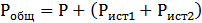 где:Р - расходы на технологическое присоединение, связанные с проведением мероприятий, не включающие в себя расходы на строительство объектов электросетевого хозяйства - от существующих объектов электросетевого хозяйства до присоединяемых энергопринимающих устройств и (или) объектов электроэнергетики (руб.); - расходы на строительство объектов электросетевого хозяйства - от существующих объектов электросетевого хозяйства до присоединяемых энергопринимающих устройств Заявителя и (или) объектов электроэнергетики, определяемые по первому независимому источнику энергоснабжения в соответствии с законодательством по мероприятиям, осуществляемым для конкретного присоединения в зависимости от способа присоединения и уровня запрашиваемого напряжения на основании выданных сетевой организацией технических условий (руб.);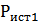  - расходы на строительство объектов электросетевого хозяйства - от существующих объектов электросетевого хозяйства до присоединяемых энергопринимающих устройств Заявителя и (или) объектов электроэнергетики, определяемые по второму независимому источнику энергоснабжения в соответствии с законодательством по мероприятиям, осуществляемым для конкретного присоединения в зависимости от способа присоединения и уровня запрашиваемого напряжения на основании выданных сетевой организацией технических условий (руб.).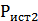 Указанные расходы могут быть рассчитаны с применением стандартизированных тарифных ставок.В случае если заявитель при технологическом присоединении энергопринимающих устройств максимальной мощностью не более 150 кВт запрашивает вторую или первую категорию надежности электроснабжения (технологическое присоединение к двум независимым источникам энергоснабжения), то размер платы за технологическое присоединение Робщ(150 кВт) определяется следующим образом:Робщ (150 кВт) = Р + 0,4999 × (Рист1 + Рист2), руб.(без НДС)(без НДС)N
п/пНаименование мероприятийУровень напряженияУровень напряженияN
п/пНаименование мероприятий(0,4 кВ и ниже)(6 - 10 кВ)12341.Подготовка и выдача сетевой организацией технических условий Заявителю (ТУ)231,84231,842.Разработка сетевой организацией проектной документации по строительству "последней мили"8 518,508 518,503.Выполнение сетевой организацией, мероприятий, связанных со строительством "последней мили"ХХ3.1.строительство воздушных линий63 764,1751 406,883.2.строительство кабельных линий60 914,7774 034,543.3.строительство пунктов секционированияСтавки равны стандартизированным тарифным ставкам С4*Ставки равны стандартизированным тарифным ставкам С4*3.4.строительство комплексных трансформаторных подстанций (КТП), распределительных трансформаторных подстанций (РТП) с уровнем напряжения до 35 кВСтавки равны стандартизированным тарифным ставкам С4*Ставки равны стандартизированным тарифным ставкам С4*3.5.строительство центров питания, подстанций уровнем напряжения 35 кВ и выше (ПС)Ставки равны стандартизированным тарифным ставкам С4*Ставки равны стандартизированным тарифным ставкам С4*4.Проверка сетевой организацией выполнения Заявителем ТУ252,51252,515.Участие в осмотре должностным лицом органа федерального государственного энергетического надзора присоединяемых Устройств Заявителя **3,133,136.Фактические действия по присоединению и обеспечению работы Устройств в электрической сети190,26190,26(без НДС)(без НДС)N
п/пНаименование мероприятийУровень напряженияУровень напряженияN
п/пНаименование мероприятий(0,4 кВ и ниже)(6 - 10 кВ)12341.Подготовка и выдача сетевой организацией технических условий Заявителю (ТУ)231,84231,842.Разработка сетевой организацией проектной документации по строительству "последней мили"8 518,508 518,503.Выполнение сетевой организацией, мероприятий, связанных со строительством "последней мили"ХХ3.1.строительство воздушных линий31 875,7130 451,293.2.строительство кабельных линий25 698,3037 009,873.3.строительство пунктов секционированияСтавки равны стандартизированным тарифным ставкам С4(150 кВт) *Ставки равны стандартизированным тарифным ставкам С4(150 кВт) *3.4.строительство комплексных трансформаторных подстанций (КТП), распределительных трансформаторных подстанций (РТП) с уровнем напряжения до 35 кВСтавки равны стандартизированным тарифным ставкам С4(150 кВт) *Ставки равны стандартизированным тарифным ставкам С4(150 кВт) *3.5.строительство центров питания, подстанций уровнем напряжения 35 кВ и выше (ПС)Ставки равны стандартизированным тарифным ставкам С4(150 кВт) *Ставки равны стандартизированным тарифным ставкам С4(150 кВт) *4.Проверка сетевой организацией выполнения Заявителем ТУ252,51252,515.Участие в осмотре должностным лицом органа федерального государственного энергетического надзора присоединяемых Устройств Заявителя **--6.Фактические действия по присоединению и обеспечению работы Устройств в электрической сети190,26190,26(без НДС)(без НДС)N
п/пНаименование мероприятийУровень напряженияУровень напряженияN
п/пНаименование мероприятий(0,4 кВ и ниже)(6 - 10 кВ)12341.Подготовка и выдача сетевой организацией технических условий Заявителю (ТУ)231,84231,842.Разработка сетевой организацией проектной документации по строительству "последней мили"8 518,508 518,503.Выполнение сетевой организацией, мероприятий, связанных со строительством "последней мили"ХХ3.1.строительство воздушных линий--3.2.строительство кабельных линий--3.3.строительство пунктов секционирования--3.4.строительство комплексных трансформаторных подстанций (КТП), распределительных трансформаторных подстанций (РТП) с уровнем напряжения до 35 кВ--3.5.строительство центров питания, подстанций уровнем напряжения 35 кВ и выше (ПС)--4.Проверка сетевой организацией выполнения Заявителем ТУ252,51252,515.Участие в осмотре должностным лицом органа федерального государственного энергетического надзора присоединяемых Устройств Заявителя **--6.Фактические действия по присоединению и обеспечению работы Устройств в электрической сети190,26190,26(без НДС)(без НДС)(без НДС)(без НДС)Перечень ставокОбозначениеУровень напряженияРазмер ставокРазмер ставокСтандартизированная тарифная ставка на покрытие расходов на технологическое присоединение энергопринимающих устройств потребителей электрической энергии, объектов электросетевого хозяйства, принадлежащих сетевым организациям и иным лицам, по мероприятиям, не включающим в себя строительство объектов электросетевого хозяйства, в расчете на 1 кВт максимальной мощности* (руб./кВт), в т. ч. в разбивке по следующим ставкам:С1(0,4 и ниже кВ, 6 - 10 кВ, 35 кВ, 110 кВ)677,74677,74при постоянной схеме энергоснабженияпри постоянной схеме энергоснабженияпри постоянной схеме энергоснабженияпри постоянной схеме энергоснабженияпри постоянной схеме энергоснабженияПодготовка и выдача сетевой организацией технических условий Заявителю (ТУ), (руб./кВт)С1.1(0,4 и ниже кВ, 6 - 10 кВ, 35 кВ, 110 кВ)231,84231,84Проверка сетевой организацией выполнения Заявителем технических условий, (руб./кВт)С1.2(0,4 и ниже кВ, 6 – 10 кВ, 35 кВ, 110 кВ)252,51252,51Участие сетевой организации в осмотре (обследовании) должностным лицом органа федерального государственного энергетического надзора присоединяемых Устройств**, (руб./кВт)С1.3(0,4 и ниже кВ, 6 - 10 кВ, 35 кВ, 110 кВ)3,133,13Осуществление сетевой организацией фактического присоединения объектов Заявителя к электрическим сетям и включение коммутационного аппарата (фиксация коммутационного аппарата в положении "включено"), (руб./кВт)С1.4(0,4 и ниже кВ, 6 - 10 кВ, 35 кВ, 110 кВ)190,26190,26при временной схеме энергоснабжения*при временной схеме энергоснабжения*при временной схеме энергоснабжения*при временной схеме энергоснабжения*при временной схеме энергоснабжения*Подготовка и выдача сетевой организацией технических условий Заявителю (ТУ), (руб./кВт)С1.1(0,4 и ниже кВ, 6 - 10 кВ, 35 кВ, 110 кВ)231,84231,84Проверка сетевой организацией выполнения Заявителем технических условий, (руб./кВт)С1.2(0,4 и ниже кВ, 6 - 10 кВ, 35 кВ, 110 кВ)252,51252,51Участие сетевой организации в осмотре (обследовании) должностным лицом органа федерального государственного энергетического надзора присоединяемых Устройств**, (руб./кВт)С1.3(0,4 и ниже кВ, 6 - 10 кВ, 35 кВ, 110 кВ)3,133,13Осуществление сетевой организацией фактического присоединения объектов Заявителя к электрическим сетям и включение коммутационного аппарата (фиксация коммутационного аппарата в положении "включено"), (руб./кВт)С1.4(0,4 и ниже кВ, 6 - 10 кВ, 35 кВ, 110 кВ)190,26190,26Перечень   ставокПеречень   ставокОбозначениеУровень напряжения  Размер   ставокСтандартизированная тарифная ставка на покрытие расходов сетевой организации на строительство воздушных линий в расчете на   1 км линий, (руб./км)Стандартизированная тарифная ставка на покрытие расходов сетевой организации на строительство воздушных линий в расчете на   1 км линий, (руб./км)С2хх1ВЛИ-0,4 кВ, СИП 2  3x16мм2+1x25 мм1С2(0,4 и ниже кВ)357 693,262ВЛИ-0,4 кВ, СИП 2  3x25мм2+1x35 мм2С2(0,4 и ниже кВ)365 959,173ВЛИ-0,4 кВ, СИП 2  3x35мм2+1x50 мм2С2(0,4 и ниже кВ)377 269,564ВЛИ-0,4 кВ, СИП 2  3x50мм2+1x50мм2С2(0,4 и ниже кВ)388 441,265ВЛИ-0,4 кВ, СИП 2  3x50мм2+1x70мм2    С2(0,4 и ниже кВ)396 702,876ВЛИ-0,4 кВ, СИП 2  3x70мм2+1x70мм2С2(0,4 и ниже кВ)411 585,837ВЛИ-0,4 кВ, СИП 2  3x70мм2+1x95мм2С2(0,4 и ниже кВ)421 416,198ВЛИ-0,4 кВ, СИП 2  3x95мм2+1x95мм2С2(0,4 и ниже кВ)435 982,999ВЛИ-0,4 кВ, СИП 2  3х120мм2+1х95мм2С2(0,4 и ниже кВ)453 506,3910ВЛИ-0,4 кВ, СИП4-4х35 мм2С2(0,4 и ниже кВ)318 352,4811ВЛИ-0,4 кВ, СИП4-4х50 мм2С2(0,4 и ниже кВ)328 050,3612ВЛИ-0,4 кВ, СИП4-4х70 мм2С2(0,4 и ниже кВ)340 645,3913ВЛИ-0,4 кВ, СИП4-4х95 мм2С2(0,4 и ниже кВ)353 250,5914ВЛИ-0,4 кВ, СИП 2  3x70мм2+1x70мм2 (совместная подвеска)С2(0,4 и ниже кВ)174 541,3715ВЛИ-0,4 кВ, СИП 2  3x95мм2+1x95мм2 (совместная подвеска)С2(0,4 и ниже кВ)194 568,5116ВЛЗ-10 кВ, СИП 3  1х35мм1С2(6-10 кВ)363 721,9017ВЛЗ-10 кВ, СИП 3  1х50мм2С2(6-10 кВ)373 340,3418ВЛЗ-10 кВ, СИП 3  1х70мм2С2(6-10 кВ)396 565,0319ВЛЗ-10 кВ, СИП 3  1х95мм2С2(6-10 кВ)425 587,4920ВЛЗ-10 кВ, СИП 3  1х120мм2С2(6-10 кВ)448 672,6121ВЛЗ-10 кВ, СИП 3  1х70мм2 (совместная подвеска)С2(6-10 кВ)303 391,4822ВЛЗ-10 кВ, СИП 3  1х95мм2 (совместная подвеска)С2(6-10 кВ)330 579,7723одноцепная ВЛ-35 кВ на железобетонных промежуточных и металлических анкерных опорах с проводом АС-95С2(35 кВ)553 429,3224одноцепная ВЛ-35 кВ на железобетонных промежуточных и металлических анкерных опорах с проводом АС-120С2(35 кВ)706 033,5725двухцепная ВЛ-35 кВ на железобетонных промежуточных и металлических анкерных опорах с проводом АС-95С2(35 кВ)575 173,2826двухцепная ВЛ-35 кВ на железобетонных промежуточных и металлических анкерных опорах с проводом АС-120С2(35 кВ)744 916,5527 одноцепная ВЛ-110 кВ на железобетонных промежуточных и металлических анкерных опорах с проводом АС-95С2(110 кВ)700 818,6728одноцепная ВЛ-110 кВ на железобетонных промежуточных и металлических анкерных опорах с проводом АС-120С2(110 кВ)722 237,3529 двухцепная ВЛ-110 кВ на железобетонных промежуточных и металлических анкерных опорах с проводом АС-95С2(110 кВ)893 871,3930 двухцепная ВЛ-110 кВ на железобетонных промежуточных и металлических анкерных опорах с проводом АС-120.С2(110 кВ)932 723,88Стандартизированная тарифная ставка на покрытие расходов на строительство кабельных линий электропередачи  в расчете на 1 км линий (без прокола), (руб./км)Стандартизированная тарифная ставка на покрытие расходов на строительство кабельных линий электропередачи  в расчете на 1 км линий (без прокола), (руб./км)С3хх1КЛ-0,4 кВ, ААБл-1 3х50мм2С3(0,4 и ниже кВ)398 643,612КЛ-0,4 кВ, ААБл-1 3х70 мм2С3(0,4 и ниже кВ)420 557,393КЛ-0,4 кВ, ААБЛ-1 3х95 мм2С3(0,4 и ниже кВ)433 169,034КЛ-0,4 кВ, ААБл-1  3х120 мм2С3(0,4 и ниже кВ)448 866,825КЛ-0,4 кВ, ААБл-1 3х150 мм2С3(0,4 и ниже кВ)468 175,636КЛ-0,4 кВ АВБбШв 4х50 мм2С3(0,4 и ниже кВ)313 508,707КЛ-0,4 кВ АВБбШв 4х70 мм2С3(0,4 и ниже кВ)308 219,678КЛ-0,4 кВ АВБбШв 4х95 мм2С3(0,4 и ниже кВ)333 799,979КЛ-0,4 кВ АВБбШв 4х120 мм2С3(0,4 и ниже кВ)359 380,2910КЛ-0,4 кВ АВБбШв 4х150 мм2С3(0,4 и ниже кВ)407 634,0811КЛ-0,4 кВ АВБбШв 4х185 мм2С3(0,4 и ниже кВ)461 718,1512КЛ-0,4 кВ, ААБл-1  4х50мм2С3(0,4 и ниже кВ)374 069,7813КЛ-0,4 кВ, ААБл-1  4х70мм2С3(0,4 и ниже кВ)400 257,8014КЛ-0,4 кВ, ААБл-1  4х95мм2С3(0,4 и ниже кВ)419 950,9815КЛ-0,4 кВ, ААБл-1  4х120мм2С3(0,4 и ниже кВ)442 752,9516КЛ-0,4 кВ, ААБл-1  4х150мм2С3(0,4 и ниже кВ)464 540,4317КЛ-0,4 кВ, ААБл-1  4х185мм2С3(0,4 и ниже кВ)494 332,0118КЛ-0,4 кВ, ВБбШвнг  4х120мм2С3(0,4 и ниже кВ)754 429,4919КЛ-0,4 кВ, ВБбШвнг  4х150мм2С3(0,4 и ниже кВ)868 499,3420КЛ-0,4 кВ, ВБбШвнг  4х185мм2С3(0,4 и ниже кВ)972 131,2321КЛ-0,4 кВ, АСБ-1-4х120С3(0,4 и ниже кВ)404 500,2222КЛ-0,4 кВ, АСБ-1-4х150С3(0,4 и ниже кВ)465 289,4523КЛ-0,4 кВ, АСБ-1-4х185С3(0,4 и ниже кВ)494 882,0924КЛ-0,4 кВ, АСБ-1-4х240С3(0,4 и ниже кВ)533 723,0425КЛ-10 (6) кВ, ААБл-10  3х120мм2С3  (6-10 кВ)455 035,2726КЛ-10 (6) кВ, ААБл-10  3х150мм2С3  (6-10 кВ)475 832,3227КЛ-10 (6) кВ, ААБл-10  3х185мм2С3  (6-10 кВ)500 376,4528КЛ-10 (6) кВ, ААБл-10  3х240мм2С3 (6-10 кВ)535 536,8329КЛ-10(6) кВ, АСБ-10-3х120С3(6-10 кВ)492 943,0830КЛ-10(6) кВ, АСБ-10-3х150С3(6-10 кВ)551 397,4031КЛ-10(6) кВ, АСБ-10-3х185С3(6-10 кВ)617 059,5332КЛ-10(6) кВ, АСБ-10-3х240С3(6-10 кВ)697 421,5233КЛ-10 кВ  АПвПг-10 3х70 мм2С3(6-10 кВ)467 091,4134КЛ-10 кВ  АПвПг-10 3х95 мм2С3(6-10 кВ)489 911,7435КЛ-10 кВ  АПвПг-10 3х120 мм2С3(6-10 кВ)503 747,6836КЛ-10 кВ  АПвПг-10 3х240 мм2С3(6-10 кВ)600 340,4537КЛ-35 кВ в земле кабелем из сшитого полиэтилена с номинальным сечением жил 50 мм²С3(35 кВ)524 626,9838КЛ-35 кВ в земле кабелем из сшитого полиэтилена с номинальным сечением жил 70 мм²С3(35 кВ)585 609,1139 КЛ-110 кВ в земле кабелем из сшитого полиэтилена с номинальным сечением жил 185 мм²С3  (110 кВ)3 084 444,8640 КЛ-110 кВ в земле кабелем из сшитого полиэтилена с номинальным сечением жил 240 мм²С3  (110 кВ)2 478 217,36Стандартизированная тарифная ставка на покрытие расходов сетевой организации на строительство кабельных линий электропередачи с устройством переходов методом горизонтально-направленного бурения в расчете на 100 м. линий, (руб./100 м)Стандартизированная тарифная ставка на покрытие расходов сетевой организации на строительство кабельных линий электропередачи с устройством переходов методом горизонтально-направленного бурения в расчете на 100 м. линий, (руб./100 м)С3хх1КЛ-0,4 кВ, ААБл-1  4х50мм2С3(0,4 и ниже кВ)168 718,512КЛ-0,4 кВ, ААБл-1  4х70мм2С3(0,4 и ниже кВ)171 111,083КЛ-0,4 кВ, ААБл-1  4х95мм2С3(0,4 и ниже кВ)173 010,294КЛ-0,4 кВ, ААБл-1  4х120мм2С3(0,4 и ниже кВ)175 162,025КЛ-0,4 кВ, ААБл-1  4х150мм2С3(0,4 и ниже кВ)177 275,466КЛ-0,4 кВ, ААБл-1  4х185мм3С3(0,4 и ниже кВ)180 249,137КЛ-0,4 кВ, ВБбШвнг  4х120мм2С3(0,4 и ниже кВ)206 316,748КЛ-0,4 кВ, ВБбШвнг  4х150мм2С3(0,4 и ниже кВ)217 670,949КЛ-0,4 кВ, ВБбШвнг  4х185мм2С3(0,4 и ниже кВ)229 968,4310КЛ-10 (6) кВ, ААБл-10  3х120мм2С3 (6-10 кВ)176 204,9711КЛ-10 (6) кВ, ААБл-10  3х150мм2С3 (6-10 кВ)178 112,1212КЛ-10 (6) кВ, ААБл-10  3х185мм2С3 (6-10 кВ)180 564,4313КЛ-10 (6) кВ, ААБл-10  3х240мм2С3 (6-10 кВ)184 009,9914КЛ-10 кВ  ААБл-10  3х70 мм2С3(6-10 кВ)115 008,2115КЛ-10 кВ  ААБл-10  3х95 мм2С3(6-10 кВ)119 617,14Стандартизированная тарифная ставка на покрытие расходов сетевой организации на строительство пунктов секционирования (реклоузеров, РП-распределительных пунктов, ПП-переключательных пунктов), (руб./кВт)Стандартизированная тарифная ставка на покрытие расходов сетевой организации на строительство пунктов секционирования (реклоузеров, РП-распределительных пунктов, ПП-переключательных пунктов), (руб./кВт)С4хх1пункт секционирования 10 кВ, реклоузер с 2-мя разъединителямиС4(6-10 кВ)5 024,532распределительный пункт 10 (6) кВС4(6-10 кВ)1 520,183распределительный пункт 10 (6) кВ совмещенный с трансформаторной подстанцией (2х400 кВА)С4(6-10 кВ)4 951,984распределительный пункт 10 (6) кВ совмещенный с трансформаторной подстанцией (2х630 кВА)С4(6-10 кВ)3 217,015распределительный пункт 10 (6) кВ совмещенный с трансформаторной подстанцией (2х1000 кВА)С4(6-10 кВ)2 068,226распределительный пункт 10 (6) кВ четырехсекционныйС4(6-10 кВ)2 970,407распределительный пункт 10 (6) кВ четырехсекционный совмещенный с трансформаторной подстанцией (2х1000 кВА) С4(6-10 кВ)3 638,658распределительный пункт 10 (6) кВ четырехсекционный совмещенный с трансформаторной подстанцией (2х1600 кВА) С4(6-10 кВ)2 341,119распределительный пункт 10 (6) кВ совмещенный с трансформаторной подстанцией (2х1600 кВА) С4(6-10 кВ)1 359,60Стандартизированная тарифная ставка на покрытие расходов сетевой организации на строительство комплектных трансформаторных подстанций (КТП), распределительных трансформаторных подстанций (РТП) с уровнем напряжения до 35 кВ, (руб./кВт)Стандартизированная тарифная ставка на покрытие расходов сетевой организации на строительство комплектных трансформаторных подстанций (КТП), распределительных трансформаторных подстанций (РТП) с уровнем напряжения до 35 кВ, (руб./кВт)С4хх1КТП 63 кВА-10/0,4кВС4(6-10 кВ)4 467,092КТП 1600 кВА-10/0,4кВС4(6-10 кВ)972,113КТП 2000 кВА-10/0,4кВС4(6-10 кВ)823,234КТП 2500 кВА-10/0,4кВС4(6-10 кВ)704,075мачтовая КТП 25-10/0,4С4(6-10 кВ)4 750,646мачтовая КТП-40-10/0,4 кВС4(6-10 кВ)3 134,577мачтовая КТП-63-10/0,4 кВС4(6-10 кВ)2 080,638КТП киоскового типа 100-10/0,4С4(6-10 кВ)1 782,549КТП киоскового типа 160-10/0,4С4(6-10 кВ)1 238,0510КТП киоскового типа 250-10/0,4С4(6-10 кВ)916,6911КТП блочного типа в бетонной оболочке 250-10/0,4 (однотрансформаторная)С4(6-10 кВ)4 107,1012КТП киоскового типа 400-10/0,4С4(6-10 кВ)726,8613КТП блочного типа в бетонной оболочке 400-10/0,4 (однотрансформаторная)С4(6-10 кВ)2 623,2814КТП киоскового типа 630-10/0,4С4(6-10 кВ)594,4215строительство КТП блочного типа в бетонной оболочке 630-10/0,4 (однотрансформаторная)С4(6-10 кВ)1 726,8216КТП киоскового типа 1000-10/0,4С4(6-10 кВ)615,1217КТП блочного типа в бетонной оболочке 1000-10/0,4 (однотрансформаторная)С4(6-10 кВ)1 187,4318КТП блочного типа в бетонной оболочке 1250-10/0,4 (однотрансформаторная)С4(6-10 кВ)1 014,6419КТП в металлической оболочке без коридоров обслуживания (проходного типа) 2х63кВАС4(6-10 кВ)3 992,2820КТП в металлической оболочке без коридоров обслуживания (проходного типа) 2х100кВАС4(6-10 кВ)2 610,0521КТП в металлической оболочке без коридоров обслуживания (проходного типа) 2х160кВАС4(6-10 кВ)1 691,0422КТП блочного типа в оболочке типа "Сэндвич" 2х160кВАС4(6-10 кВ)7 696,0723КТП блочного типа в бетонной оболочке 2х160кВАС4(6-10 кВ)7 673,4424двухтрансформаторная  КТП 250-10/0,4  С4(6-10 кВ)5 390,8425КТП блочного типа в оболочке типа "Сэндвич" 2х250-10/0,4С4(6-10 кВ)4 996,3126КТП блочного типа в бетонной оболочке 2х250-10/0,4С4(6-10 кВ)4 981,9627двухтрансформаторная  КТП 400 -10//0,4   С4(6-10 кВ)3 570,5728КТП блочного типа в оболочке типа "Сэндвич" 2х400 -10//0,4   С4(6-10 кВ)3 218,3529КТП блочного типа в бетонной оболочке  2х400 -10//0,4   С4(6-10 кВ)3 209,2930двухтрансформаторная  КТП 630-10/0,4С4(6-10 кВ)2 667,3831КТП блочного типа в оболочке типа "Сэндвич" 2х 630-10/0,4С4(6-10 кВ)2 173,6832КТП блочного типа в бетонной оболочке 2х 630-10/0,4С4(6-10 кВ)2 167,9733двухтрансформаторная КТП 1000-10/0,4С4(6-10 кВ)1 940,5134КТП блочного типа в оболочке типа "Сэндвич" 2х1000-10/0,4С4(6-10 кВ)1 537,6535КТП блочного типа в бетонной оболочке 2х1000-10/0,4С4(6-10 кВ)1 862,6036КТП блочного типа в оболочке типа "Сэндвич" 2х1250-10/0,4С4(6-10 кВ)1 168,2737КТП блочного типа в бетонной оболочке  2х1250-10/0,4С4(6-10 кВ)1 403,6738КТП блочного типа в оболочке типа "Сэндвич" 2х1600-10/0,4С4(6-10 кВ)1 807,5639КТП блочного типа в бетонной оболочке 2х1600-10/0,4С4(6-10 кВ)1 202,48Стандартизированная тарифная ставка на покрытие расходов сетевой организации на строительство центров питания, подстанций уровнем напряжения 35 кВ и выше (ПС), (руб./кВт)Стандартизированная тарифная ставка на покрытие расходов сетевой организации на строительство центров питания, подстанций уровнем напряжения 35 кВ и выше (ПС), (руб./кВт)С4хх1открытая однотрансформаторная ПС 35/0,4 кВ по схеме 35-3Н с трансформатором 630 КВАС4(35 кВ)5 450,512открытая двухтрансформаторная ПС 35/0,4 кВ по схеме 35-4Н с трансформаторами 2*630 КВАС4(35 кВ)10 937,283открытая двухтрансформаторная ПС 35/0,4 кВ по схеме 35-5Н с трансформаторами 2*630 КВАС4(35 кВ)12 661,274открытая однотрансформаторная ПС 35/0,4 кВ по схеме 35-3Н с трансформатором 1000 КВАС4(35 кВ)3 462,145открытая двухтрансформаторная ПС 35/0,4 кВ по схеме 35-4Н с трансформаторами 2*1000 КВАС4(35 кВ)6 947,156открытая двухтрансформаторная ПС 35/0,4 кВ по схеме 35-5Н с трансформаторами 2*1000 КВАС4(35 кВ)8 186,227открытая однотрансформаторная ПС 35/0,4 кВ по схеме 35-3Н с трансформатором 1600 КВАС4(35 кВ)2 239,068открытая двухтрансформаторная ПС 35/0,4 кВ по схеме 35-4Н с трансформаторами 2*1600 КВАС4(35 кВ)4 334,869открытая двухтрансформаторная ПС 35/0,4 кВ по схеме 35-5Н с трансформаторами 2*1600 КВАС4(35 кВ)5 103,5110открытая однотрансформаторная ПС 35/6-10 кВ по схеме 35-3Н с трансформатором 1000 КВАС4(35 кВ)7 169,8911открытая двухтрансформаторная ПС 35/6-10 кВ по схеме 35-4Н с трансформаторами 2*1000 КВАС4(35 кВ)14 678,9512открытая двухтрансформаторная ПС 35/6-10 кВ по схеме 35-5Н с трансформаторами 2*1000 КВАС4(35 кВ)16 103,2213открытая однотрансформаторная ПС 35/6-10 кВ по схеме 35-9 с трансформатором 1000 КВАС4(35 кВ)21 786,6614открытая однотрансформаторная ПС 35/6-10 кВ по схеме 35-3Н с трансформатором 1600 КВАС4(35 кВ)4 494,9015открытая двухтрансформаторная ПС 35/6-10 кВ по схеме 35-4Н с трансформаторами 2*1600 КВАС4(35 кВ)9 201,6816открытая двухтрансформаторная ПС 35/6-10 кВ по схеме 35-5Н с трансформаторами 2*1600 КВАС4(35 кВ)10 086,0017открытая однотрансформаторная ПС 35/6-10 кВ по схеме 35-9 с трансформатором 1600 КВАС4(35 кВ)13 641,8418открытая однотрансформаторная ПС 35/6-10 кВ по схеме 35-3Н с трансформатором 2500 КВАС4(35 кВ)2 938,1119открытая двухтрансформаторная ПС 35/6-10 кВ по схеме 35-4Н с трансформаторами 2*2500 КВАС4(35 кВ)6 013,8620открытая двухтрансформаторная ПС 35/6-10 кВ по схеме 35-5Н с трансформаторами 2*2500 КВАС4(35 кВ)6 580,1721открытая однотрансформаторная ПС 35/6-10 кВ по схеме 35-9 с трансформатором 2500 КВАС4(35 кВ)5 533,4422открытая однотрансформаторная ПС 35/6-10 кВ по схеме 35-3Н с трансформатором 4000 КВАС4(35 кВ)1 863,0523открытая двухтрансформаторная ПС 35/6-10 кВ по схеме 35-4Н с трансформаторами 2*4000 КВАС4(35 кВ)3 807,7324открытая двухтрансформаторная ПС 35/6-10 кВ по схеме 35-5Н с трансформаторами 2*4000 КВАС4(35 кВ)4 161,6725открытая однотрансформаторная ПС 35/6-10 кВ по схеме 35-9 с трансформатором 4000 КВАС4(35 кВ)5 582,4626открытая однотрансформаторная ПС 35/6-10 кВ по схеме 35-3Н с трансформатором 6300 КВАС4(35 кВ)1 211,9727открытая двухтрансформаторная ПС 35/6-10 кВ по схеме 35-4Н с трансформаторами 2*6300 КВАС4(35 кВ)2 478,5728открытая двухтрансформаторная ПС 35/6-10 кВ по схеме 35-5Н с трансформаторами 2*6300 КВАС4(35 кВ)2 703,3029открытая однотрансформаторная ПС 35/6-10 кВ по схеме 35-9 с трансформатором 6300 КВАС4(35 кВ)3 611,5430открытая однотрансформаторная ПС 110/6-10 кВ по схеме 110-3Н с трансформатором 6300 кВАС4(110 кВ)1 911,7131открытая однотрансформаторная ПС 110/6-10 кВ по схеме 110-3Н с трансформатором 10000 кВАС4(110 кВ)1 251,8432 открытая двухтрансформаторная ПС 110/6-10 кВ по схеме 110-4Н с трансформаторами 2*6300 кВАС4(110 кВ)6 408,8133 открытая двухтрансформаторная ПС 110/6-10 кВ по схеме 110-4Н с трансформаторами 2*10000 кВАС4(110 кВ)4 132,4634 открытая двухтрансформаторная ПС 110/6-10 кВ по схеме 110-5Н с трансформаторами 2*6300 кВАС4(110 кВ)6 921,2635 открытая двухтрансформаторная ПС 110/6-10 кВ по схеме 110-5Н с трансформаторами 2*10000 кВАС4(110 кВ)4 455,3136 открытая двухтрансформаторная ПС 110/6-10 кВ по схеме 110-9 с трансформаторами 2*6300 кВАС4(110 кВ)8 908,4237 открытая двухтрансформаторная ПС 110/6-10 кВ по схеме 110-9 с трансформаторами 2*10000 кВАС4(110 кВ)5 707,22Перечень   ставокПеречень   ставокОбозначениеУровень напряжения  Размер   ставокСтандартизированная тарифная ставка на покрытие расходов сетевой организации на строительство воздушных линий в расчете на   1 км линий, (руб./км)Стандартизированная тарифная ставка на покрытие расходов сетевой организации на строительство воздушных линий в расчете на   1 км линий, (руб./км)С2(150кВт)хх1ВЛИ-0,4 кВ, СИП 2  3x16мм2+1x25 мм1С2(150кВт)(0,4 и ниже кВ)178 810,862ВЛИ-0,4 кВ, СИП 2  3x25мм2+1x35 мм2С2(150кВт)(0,4 и ниже кВ)182 942,993ВЛИ-0,4 кВ, СИП 2  3x35мм2+1x50 мм2С2(150кВт)(0,4 и ниже кВ)188 597,054ВЛИ-0,4 кВ, СИП 2  3x50мм2+1x50мм2С2(150кВт)(0,4 и ниже кВ)194 181,795ВЛИ-0,4 кВ, СИП 2  3x50мм2+1x70мм2    С2(150кВт)(0,4 и ниже кВ)198 311,766ВЛИ-0,4 кВ, СИП 2  3x70мм2+1x70мм2С2(150кВт)(0,4 и ниже кВ)205 751,767ВЛИ-0,4 кВ, СИП 2  3x70мм2+1x95мм2С2(150кВт)(0,4 и ниже кВ)210 665,958ВЛИ-0,4 кВ, СИП 2  3x95мм2+1x95мм2С2(150кВт)(0,4 и ниже кВ)217 947,909ВЛИ-0,4 кВ, СИП 2  3х120мм2+1х95мм2С2(150кВт)(0,4 и ниже кВ)226 707,8410ВЛИ-0,4 кВ, СИП4-4х35 мм2С2(150кВт)(0,4 и ниже кВ)159 144,4111ВЛИ-0,4 кВ, СИП4-4х50 мм2С2(150кВт)(0,4 и ниже кВ)163 992,3712ВЛИ-0,4 кВ, СИП4-4х70 мм2С2(150кВт)(0,4 и ниже кВ)170 288,6313ВЛИ-0,4 кВ, СИП4-4х95 мм2С2(150кВт)(0,4 и ниже кВ)176 589,9714ВЛИ-0,4 кВ, СИП 2  3x70мм2+1x70мм2 (совместная подвеска)С2(150кВт)(0,4 и ниже кВ)87 253,2315ВЛИ-0,4 кВ, СИП 2  3x95мм2+1x95мм2 (совместная подвеска)С2(150кВт)(0,4 и ниже кВ)97 264,8016ВЛЗ-10 кВ, СИП 3  1х35мм1С2(150кВт)(6-10 кВ)181 824,5817ВЛЗ-10 кВ, СИП 3  1х50мм2С2(150кВт)(6-10 кВ)186 632,8418ВЛЗ-10 кВ, СИП 3  1х70мм2С2(150кВт)(6-10 кВ)198 242,8619ВЛЗ-10 кВ, СИП 3  1х95мм2С2(150кВт)(6-10 кВ)212 751,1920ВЛЗ-10 кВ, СИП 3  1х120мм2С2(150кВт)(6-10 кВ)224 291,4421ВЛЗ-10 кВ, СИП 3  1х70мм2 (совместная подвеска)С2(150кВт)(6-10 кВ)151 665,4022ВЛЗ-10 кВ, СИП 3  1х95мм2 (совместная подвеска)С2(150кВт)(6-10 кВ)165 256,8323одноцепная ВЛ-35 кВ на железобетонных промежуточных и металлических анкерных опорах с проводом АС-95С2(150кВт)(35 кВ)276 659,3224одноцепная ВЛ-35 кВ на железобетонных промежуточных и металлических анкерных опорах с проводом АС-120С2(150кВт)(35 кВ)352 946,1825двухцепная ВЛ-35 кВ на железобетонных промежуточных и металлических анкерных опорах с проводом АС-95С2(150кВт)(35 кВ)287 529,1226двухцепная ВЛ-35 кВ на железобетонных промежуточных и металлических анкерных опорах с проводом АС-120С2(150кВт)(35 кВ)372 383,7827 одноцепная ВЛ-110 кВ на железобетонных промежуточных и металлических анкерных опорах с проводом АС-95С2(150кВт)(110 кВ)350 339,2528одноцепная ВЛ-110 кВ на железобетонных промежуточных и металлических анкерных опорах с проводом АС-120С2(150кВт)(110 кВ)361 046,4529 двухцепная ВЛ-110 кВ на железобетонных промежуточных и металлических анкерных опорах с проводом АС-95С2(150кВт)(110 кВ)446 846,3130 двухцепная ВЛ-110 кВ на железобетонных промежуточных и металлических анкерных опорах с проводом АС-120.С2(150кВт)(110 кВ)466 268,67Стандартизированная тарифная ставка на покрытие расходов на строительство кабельных линий электропередачи  в расчете на 1 км линий (без прокола), (руб./км)Стандартизированная тарифная ставка на покрытие расходов на строительство кабельных линий электропередачи  в расчете на 1 км линий (без прокола), (руб./км)С3(150кВт)хх1КЛ-0,4 кВ, ААБл-1 3х50мм2С3(150кВт)(0,4 и ниже кВ)199 281,942КЛ-0,4 кВ, ААБл-1 3х70 мм2С3(150кВт)(0,4 и ниже кВ)210 236,643КЛ-0,4 кВ, ААБЛ-1 3х95 мм2С3(150кВт)(0,4 и ниже кВ)216 541,204КЛ-0,4 кВ, ААБл-1  3х120 мм2С3(150кВт)(0,4 и ниже кВ)224 388,535КЛ-0,4 кВ, ААБл-1 3х150 мм2С3(150кВт)(0,4 и ниже кВ)234 041,006КЛ-0,4 кВ АВБбШв 4х50 мм2С3(150кВт)(0,4 и ниже кВ)156 723,007КЛ-0,4 кВ АВБбШв 4х70 мм2С3(150кВт)(0,4 и ниже кВ)154 079,018КЛ-0,4 кВ АВБбШв 4х95 мм2С3(150кВт)(0,4 и ниже кВ)166 866,619КЛ-0,4 кВ АВБбШв 4х120 мм2С3(150кВт)(0,4 и ниже кВ)179 654,2110КЛ-0,4 кВ АВБбШв 4х150 мм2С3(150кВт)(0,4 и ниже кВ)203 776,2811КЛ-0,4 кВ АВБбШв 4х185 мм2С3(150кВт)(0,4 и ниже кВ)230 812,9112КЛ-0,4 кВ, ААБл-1  4х50мм2С3(150кВт)(0,4 и ниже кВ)186 997,4813КЛ-0,4 кВ, ААБл-1  4х70мм2С3(150кВт)(0,4 и ниже кВ)200 088,8714КЛ-0,4 кВ, ААБл-1  4х95мм2С3(150кВт)(0,4 и ниже кВ)209 933,4915КЛ-0,4 кВ, ААБл-1  4х120мм2С3(150кВт)(0,4 и ниже кВ)221 332,2016КЛ-0,4 кВ, ААБл-1  4х150мм2С3(150кВт)(0,4 и ниже кВ)232 223,7617КЛ-0,4 кВ, ААБл-1  4х185мм2С3(150кВт)(0,4 и ниже кВ)247 116,5718КЛ-0,4 кВ, ВБбШвнг  4х120мм2С3(150кВт)(0,4 и ниже кВ)377 139,3019КЛ-0,4 кВ, ВБбШвнг  4х150мм2С3(150кВт)(0,4 и ниже кВ)434 162,8220КЛ-0,4 кВ, ВБбШвнг  4х185мм2С3(150кВт)(0,4 и ниже кВ)485 968,4021КЛ-0,4 кВ, АСБ-1-4х120С3(150кВт)(0,4 и ниже кВ)202 209,6622КЛ-0,4 кВ, АСБ-1-4х150С3(150кВт)(0,4 и ниже кВ)232 598,2023КЛ-0,4 кВ, АСБ-1-4х185С3(150кВт)(0,4 и ниже кВ)247 391,5624КЛ-0,4 кВ, АСБ-1-4х240С3(150кВт)(0,4 и ниже кВ)266 808,1525КЛ-10 (6) кВ, ААБл-10  3х120мм2С3(150кВт)  (6-10 кВ)227 472,1326КЛ-10 (6) кВ, ААБл-10  3х150мм2С3(150кВт)  (6-10 кВ)237 868,5827КЛ-10 (6) кВ, ААБл-10  3х185мм2С3(150кВт)  (6-10 кВ)250 138,1928КЛ-10 (6) кВ, ААБл-10  3х240мм2С3(150кВт) (6-10 кВ)267 714,8629КЛ-10(6) кВ, АСБ-10-3х120С3(150кВт)(6-10 кВ)246 422,2430КЛ-10(6) кВ, АСБ-10-3х150С3(150кВт)(6-10 кВ)275 643,5631КЛ-10(6) кВ, АСБ-10-3х185С3(150кВт)(6-10 кВ)308 468,0632КЛ-10(6) кВ, АСБ-10-3х240С3(150кВт)(6-10 кВ)348 641,0233КЛ-10 кВ  АПвПг-10 3х70 мм2С3(150кВт)(6-10 кВ)233 499,0034КЛ-10 кВ  АПвПг-10 3х95 мм2С3(150кВт)(6-10 кВ)244 906,8835КЛ-10 кВ  АПвПг-10 3х120 мм2С3(150кВт)(6-10 кВ)251 823,4736КЛ-10 кВ  АПвПг-10 3х240 мм2С3(150кВт)(6-10 кВ)300 110,1937КЛ-35 кВ в земле кабелем из сшитого полиэтилена с номинальным сечением жил 50 мм²С3(150кВт)(35 кВ)262 261,0338КЛ-35 кВ в земле кабелем из сшитого полиэтилена с номинальным сечением жил 70 мм²С3(150кВт)(35 кВ)292 745,9939 КЛ-110 кВ в земле кабелем из сшитого полиэтилена с номинальным сечением жил 185 мм²С3(150кВт)  (110 кВ)1 541 913,9840 КЛ-110 кВ в земле кабелем из сшитого полиэтилена с номинальным сечением жил 240 мм²С3(150кВт)  (110 кВ)1 238 860,86Стандартизированная тарифная ставка на покрытие расходов сетевой организации на строительство кабельных линий электропередачи с устройством переходов методом горизонтально-направленного бурения в расчете на 100 м. линий, (руб./100 м)Стандартизированная тарифная ставка на покрытие расходов сетевой организации на строительство кабельных линий электропередачи с устройством переходов методом горизонтально-направленного бурения в расчете на 100 м. линий, (руб./100 м)С3(150кВт)хх1КЛ-0,4 кВ, ААБл-1  4х50мм2С3(150кВт)(0,4 и ниже кВ)84 342,382КЛ-0,4 кВ, ААБл-1  4х70мм2С3(150кВт)(0,4 и ниже кВ)85 538,433КЛ-0,4 кВ, ААБл-1  4х95мм2С3(150кВт)(0,4 и ниже кВ)86 487,844КЛ-0,4 кВ, ААБл-1  4х120мм2С3(150кВт)(0,4 и ниже кВ)87 563,495КЛ-0,4 кВ, ААБл-1  4х150мм2С3(150кВт)(0,4 и ниже кВ)88 620,006КЛ-0,4 кВ, ААБл-1  4х185мм3С3(150кВт)(0,4 и ниже кВ)90 106,547КЛ-0,4 кВ, ВБбШвнг  4х120мм2С3(150кВт)(0,4 и ниже кВ)103 137,748КЛ-0,4 кВ, ВБбШвнг  4х150мм2С3(150кВт)(0,4 и ниже кВ)108 813,709КЛ-0,4 кВ, ВБбШвнг  4х185мм2С3(150кВт)(0,4 и ниже кВ)114 961,2210КЛ-10 (6) кВ, ААБл-10  3х120мм2С3(150кВт) (6-10 кВ)88 084,8711КЛ-10 (6) кВ, ААБл-10  3х150мм2С3(150кВт) (6-10 кВ)89 038,2512КЛ-10 (6) кВ, ААБл-10  3х185мм2С3(150кВт) (6-10 кВ)90 264,1613КЛ-10 (6) кВ, ААБл-10  3х240мм2С3(150кВт) (6-10 кВ)91 986,5914КЛ-10 кВ  ААБл-10  3х70 мм2С3(150кВт)(6-10 кВ)57 492,6015КЛ-10 кВ  ААБл-10  3х95 мм2С3(150кВт)(6-10 кВ)59 796,61Стандартизированная тарифная ставка на покрытие расходов сетевой организации на строительство пунктов секционирования (реклоузеров, РП-распределительных пунктов, ПП-переключательных пунктов), (руб./кВт)Стандартизированная тарифная ставка на покрытие расходов сетевой организации на строительство пунктов секционирования (реклоузеров, РП-распределительных пунктов, ПП-переключательных пунктов), (руб./кВт)С4(150кВт)хх1пункт секционирования 10 кВ, реклоузер с 2-мя разъединителямиС4(150кВт)(6-10 кВ)2 511,762распределительный пункт 10 (6) кВС4(150кВт)(6-10 кВ)759,943распределительный пункт 10 (6) кВ совмещенный с трансформаторной подстанцией (2х400 кВА)С4(150кВт)(6-10 кВ)2 475,494распределительный пункт 10 (6) кВ совмещенный с трансформаторной подстанцией (2х630 кВА)С4(150кВт)(6-10 кВ)1 608,185распределительный пункт 10 (6) кВ совмещенный с трансформаторной подстанцией (2х1000 кВА)С4(150кВт)(6-10 кВ)1 033,906распределительный пункт 10 (6) кВ четырехсекционныйС4(150кВт)(6-10 кВ)1 484,907распределительный пункт 10 (6) кВ четырехсекционный совмещенный с трансформаторной подстанцией (2х1000 кВА) С4(150кВт)(6-10 кВ)1 818,968распределительный пункт 10 (6) кВ четырехсекционный совмещенный с трансформаторной подстанцией (2х1600 кВА) С4(150кВт)(6-10 кВ)1 170,329распределительный пункт 10 (6) кВ совмещенный с трансформаторной подстанцией (2х1600 кВА) С4(150кВт)(6-10 кВ)679,66Стандартизированная тарифная ставка на покрытие расходов сетевой организации на строительство комплектных трансформаторных подстанций (КТП), распределительных трансформаторных подстанций (РТП) с уровнем напряжения до 35 кВ, (руб./кВт)Стандартизированная тарифная ставка на покрытие расходов сетевой организации на строительство комплектных трансформаторных подстанций (КТП), распределительных трансформаторных подстанций (РТП) с уровнем напряжения до 35 кВ, (руб./кВт)С4(150кВт)хх1КТП 63 кВА-10/0,4кВС4(150кВт)(6-10 кВ)2 233,102КТП 1600 кВА-10/0,4кВС4(150кВт)(6-10 кВ)485,963КТП 2000 кВА-10/0,4кВС4(150кВт)(6-10 кВ)411,534КТП 2500 кВА-10/0,4кВС4(150кВт)(6-10 кВ)351,965мачтовая КТП 25-10/0,4С4(150кВт)(6-10 кВ)2 374,856мачтовая КТП-40-10/0,4 кВС4(150кВт)(6-10 кВ)1 566,977мачтовая КТП-63-10/0,4 кВС4(150кВт)(6-10 кВ)1 040,118КТП киоскового типа 100-10/0,4С4(150кВт)(6-10 кВ)891,099КТП киоскового типа 160-10/0,4С4(150кВт)(6-10 кВ)618,9010КТП киоскового типа 250-10/0,4С4(150кВт)(6-10 кВ)458,2611КТП блочного типа в бетонной оболочке 250-10/0,4 (однотрансформаторная)С4(150кВт)(6-10 кВ)2 053,1412КТП киоскового типа 400-10/0,4С4(150кВт)(6-10 кВ)363,3613КТП блочного типа в бетонной оболочке 400-10/0,4 (однотрансформаторная)С4(150кВт)(6-10 кВ)1 311,3814КТП киоскового типа 630-10/0,4С4(150кВт)(6-10 кВ)297,1515строительство КТП блочного типа в бетонной оболочке 630-10/0,4 (однотрансформаторная)С4(150кВт)(6-10 кВ)863,2416КТП киоскового типа 1000-10/0,4С4(150кВт)(6-10 кВ)307,5017КТП блочного типа в бетонной оболочке 1000-10/0,4 (однотрансформаторная)С4(150кВт)(6-10 кВ)593,5918КТП блочного типа в бетонной оболочке 1250-10/0,4 (однотрансформаторная)С4(150кВт)(6-10 кВ)507,2219КТП в металлической оболочке без коридоров обслуживания (проходного типа) 2х63кВАС4(150кВт)(6-10 кВ)1 995,7420КТП в металлической оболочке без коридоров обслуживания (проходного типа) 2х100кВАС4(150кВт)(6-10 кВ)1 304,7621КТП в металлической оболочке без коридоров обслуживания (проходного типа) 2х160кВАС4(150кВт)(6-10 кВ)845,3522КТП блочного типа в оболочке типа "Сэндвич" 2х160кВАС4(150кВт)(6-10 кВ)3 847,2623КТП блочного типа в бетонной оболочке 2х160кВАС4(150кВт)(6-10 кВ)3 835,9524двухтрансформаторная  КТП 250-10/0,4  С4(150кВт)(6-10 кВ)2 694,8825КТП блочного типа в оболочке типа "Сэндвич" 2х250-10/0,4С4(150кВт)(6-10 кВ)2 497,6526КТП блочного типа в бетонной оболочке 2х250-10/0,4С4(150кВт)(6-10 кВ)2 490,4827двухтрансформаторная  КТП 400 -10//0,4   С4(150кВт)(6-10 кВ)1 784,9328КТП блочного типа в оболочке типа "Сэндвич" 2х400 -10//0,4   С4(150кВт)(6-10 кВ)1 608,8529КТП блочного типа в бетонной оболочке  2х400 -10//0,4   С4(150кВт)(6-10 кВ)1 604,3330двухтрансформаторная  КТП 630-10/0,4С4(150кВт)(6-10 кВ)1 333,4231КТП блочного типа в оболочке типа "Сэндвич" 2х 630-10/0,4С4(150кВт)(6-10 кВ)1 086,6232КТП блочного типа в бетонной оболочке 2х 630-10/0,4С4(150кВт)(6-10 кВ)1 083,7733двухтрансформаторная КТП 1000-10/0,4С4(150кВт)(6-10 кВ)970,0634КТП блочного типа в оболочке типа "Сэндвич" 2х1000-10/0,4С4(150кВт)(6-10 кВ)768,6735КТП блочного типа в бетонной оболочке 2х1000-10/0,4С4(150кВт)(6-10 кВ)931,1136КТП блочного типа в оболочке типа "Сэндвич" 2х1250-10/0,4С4(150кВт)(6-10 кВ)584,0237КТП блочного типа в бетонной оболочке  2х1250-10/0,4С4(150кВт)(6-10 кВ)701,7038КТП блочного типа в оболочке типа "Сэндвич" 2х1600-10/0,4С4(150кВт)(6-10 кВ)903,6039КТП блочного типа в бетонной оболочке 2х1600-10/0,4С4(150кВт)(6-10 кВ)601,12Стандартизированная тарифная ставка на покрытие расходов сетевой организации на строительство центров питания, подстанций уровнем напряжения 35 кВ и выше (ПС), (руб./кВт)Стандартизированная тарифная ставка на покрытие расходов сетевой организации на строительство центров питания, подстанций уровнем напряжения 35 кВ и выше (ПС), (руб./кВт)С4(150кВт)хх1открытая однотрансформаторная ПС 35/0,4 кВ по схеме 35-3Н с трансформатором 630 КВАС4(150кВт)(35 кВ)2 724,712открытая двухтрансформаторная ПС 35/0,4 кВ по схеме 35-4Н с трансформаторами 2*630 КВАС4(150кВт)(35 кВ)5 467,553открытая двухтрансформаторная ПС 35/0,4 кВ по схеме 35-5Н с трансформаторами 2*630 КВАС4(150кВт)(35 кВ)6 329,374открытая однотрансформаторная ПС 35/0,4 кВ по схеме 35-3Н с трансформатором 1000 КВАС4(150кВт)(35 кВ)1 730,735открытая двухтрансформаторная ПС 35/0,4 кВ по схеме 35-4Н с трансформаторами 2*1000 КВАС4(150кВт)(35 кВ)3 472,886открытая двухтрансформаторная ПС 35/0,4 кВ по схеме 35-5Н с трансформаторами 2*1000 КВАС4(150кВт)(35 кВ)4 092,297открытая однотрансформаторная ПС 35/0,4 кВ по схеме 35-3Н с трансформатором 1600 КВАС4(150кВт)(35 кВ)1 119,308открытая двухтрансформаторная ПС 35/0,4 кВ по схеме 35-4Н с трансформаторами 2*1600 КВАС4(150кВт)(35 кВ)2 167,009открытая двухтрансформаторная ПС 35/0,4 кВ по схеме 35-5Н с трансформаторами 2*1600 КВАС4(150кВт)(35 кВ)2 551,2410открытая однотрансформаторная ПС 35/6-10 кВ по схеме 35-3Н с трансформатором 1000 КВАС4(150кВт)(35 кВ)3 584,2311открытая двухтрансформаторная ПС 35/6-10 кВ по схеме 35-4Н с трансформаторами 2*1000 КВАС4(150кВт)(35 кВ)7 338,0112открытая двухтрансформаторная ПС 35/6-10 кВ по схеме 35-5Н с трансформаторами 2*1000 КВАС4(150кВт)(35 кВ)8 050,0013открытая однотрансформаторная ПС 35/6-10 кВ по схеме 35-9 с трансформатором 1000 КВАС4(150кВт)(35 кВ)10 891,1514открытая однотрансформаторная ПС 35/6-10 кВ по схеме 35-3Н с трансформатором 1600 КВАС4(150кВт)(35 кВ)2 247,0015открытая двухтрансформаторная ПС 35/6-10 кВ по схеме 35-4Н с трансформаторами 2*1600 КВАС4(150кВт)(35 кВ)4 599,9216открытая двухтрансформаторная ПС 35/6-10 кВ по схеме 35-5Н с трансформаторами 2*1600 КВАС4(150кВт)(35 кВ)5 041,9917открытая однотрансформаторная ПС 35/6-10 кВ по схеме 35-9 с трансформатором 1600 КВАС4(150кВт)(35 кВ)6 819,5618открытая однотрансформаторная ПС 35/6-10 кВ по схеме 35-3Н с трансформатором 2500 КВАС4(150кВт)(35 кВ)1 468,7619открытая двухтрансформаторная ПС 35/6-10 кВ по схеме 35-4Н с трансформаторами 2*2500 КВАС4(150кВт)(35 кВ)3 006,3320открытая двухтрансформаторная ПС 35/6-10 кВ по схеме 35-5Н с трансформаторами 2*2500 КВАС4(150кВт)(35 кВ)3 289,4321открытая однотрансформаторная ПС 35/6-10 кВ по схеме 35-9 с трансформатором 2500 КВАС4(150кВт)(35 кВ)2 766,1722открытая однотрансформаторная ПС 35/6-10 кВ по схеме 35-3Н с трансформатором 4000 КВАС4(150кВт)(35 кВ)931,3423открытая двухтрансформаторная ПС 35/6-10 кВ по схеме 35-4Н с трансформаторами 2*4000 КВАС4(150кВт)(35 кВ)1 903,4924открытая двухтрансформаторная ПС 35/6-10 кВ по схеме 35-5Н с трансформаторами 2*4000 КВАС4(150кВт)(35 кВ)2 080,4225открытая однотрансформаторная ПС 35/6-10 кВ по схеме 35-9 с трансформатором 4000 КВАС4(150кВт)(35 кВ)2 790,6726открытая однотрансформаторная ПС 35/6-10 кВ по схеме 35-3Н с трансформатором 6300 КВАС4(150кВт)(35 кВ)605,8627открытая двухтрансформаторная ПС 35/6-10 кВ по схеме 35-4Н с трансформаторами 2*6300 КВАС4(150кВт)(35 кВ)1 239,0428открытая двухтрансформаторная ПС 35/6-10 кВ по схеме 35-5Н с трансформаторами 2*6300 КВАС4(150кВт)(35 кВ)1 351,3829открытая однотрансформаторная ПС 35/6-10 кВ по схеме 35-9 с трансформатором 6300 КВАС4(150кВт)(35 кВ)1 805,4130открытая однотрансформаторная ПС 110/6-10 кВ по схеме 110-3Н с трансформатором 6300 кВАС4(150кВт)(110 кВ)955,6631открытая однотрансформаторная ПС 110/6-10 кВ по схеме 110-3Н с трансформатором 10000 кВАС4(150кВт)(110 кВ)625,7932 открытая двухтрансформаторная ПС 110/6-10 кВ по схеме 110-4Н с трансформаторами 2*6300 кВАС4(150кВт)(110 кВ)3 203,7633 открытая двухтрансформаторная ПС 110/6-10 кВ по схеме 110-4Н с трансформаторами 2*10000 кВАС4(150кВт)(110 кВ)2 065,8234 открытая двухтрансформаторная ПС 110/6-10 кВ по схеме 110-5Н с трансформаторами 2*6300 кВАС4(150кВт)(110 кВ)3 459,9435 открытая двухтрансформаторная ПС 110/6-10 кВ по схеме 110-5Н с трансформаторами 2*10000 кВАС4(150кВт)(110 кВ)2 227,2136 открытая двухтрансформаторная ПС 110/6-10 кВ по схеме 110-9 с трансформаторами 2*6300 кВАС4(150кВт)(110 кВ)4 453,3237 открытая двухтрансформаторная ПС 110/6-10 кВ по схеме 110-9 с трансформаторами 2*10000 кВАС4(150кВт)(110 кВ)2 853,04